				REGISTRATION FORM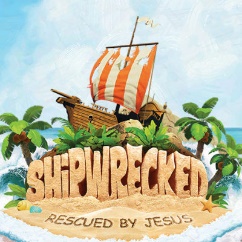 				      (One per child) 		                   50 participants per session							      $20 per childChild’s name: _________________________________________________________________________Child’s age: _______ Last school grade completed: _______ Shirt size: _____________Which session will your child be attending: ____ 8:30 am - 12:00 pm     ____ 1:30 pm – 5:00 pmName of parent: _____________________________________________________________________Contact number: ____________________________________________________________________Emergency contact name: __________________________________________________________Emergency contact number: _______________________________________________________Allergies/Medical Information: ____________________________________________________Names of person(s) to which the child (children) may be released to each day after VBSName: ________________________________________________________________________________Name; ________________________________________________________________________________I hereby give permission for photographs and/ or video in which my child appears in to be used by the church in printed and /or electronic media, including the church website.       I agree       I disagreePayment received:Date: _____________________    Check ________      	Cash_____	Initials_________